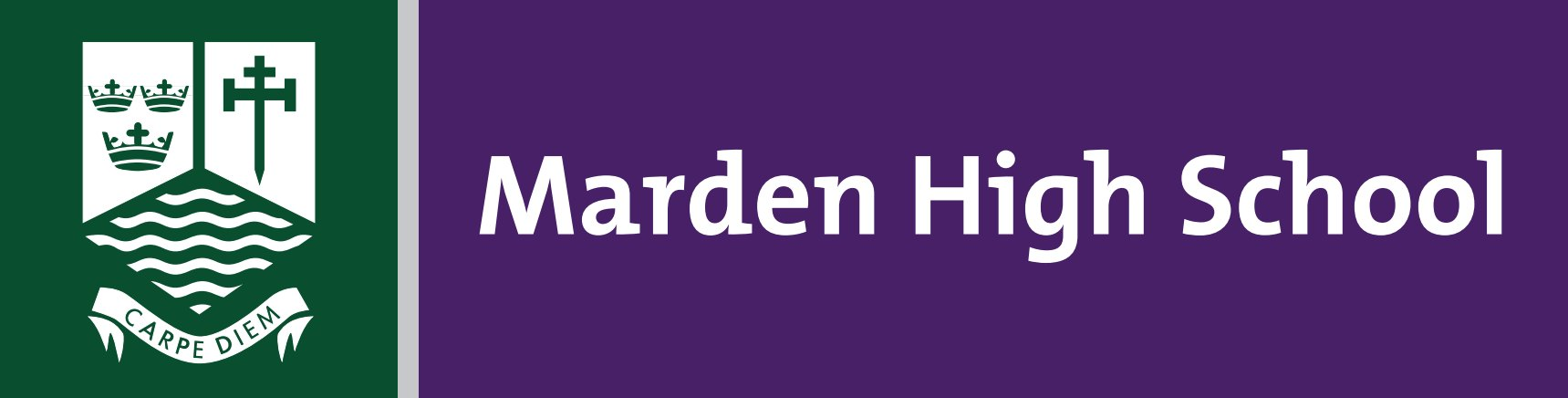 May 2023 Dear ApplicantStudent Support Manager - Full Time, Permanent PostThank you for your interest in this key position which is to commence 1 September 2023.We wish to appoint an enthusiastic and highly skilled Student Support Manager to join our successful school team, to support students’ behaviour for learning, working with young people, teachers and support staff with the aim of every child achieving their full potential. If after reading the attached material you would like to apply for the post please complete the attached application form and submit it, together with a letter of application no longer than 2 sides of A4, outlining your experience to date, and telling us why you are the perfect candidate for this position.  Please do not enclose a CV as it will not be considered.  Applications should be emailed to e.scott@mardenhigh.netThe closing date for applications is 9.00am on Tuesday 13 June 2023  Interviews will take place on Monday 19 June 2023If you would like an informal briefing about this opportunity, do not hesitate to contact me.Yours faithfully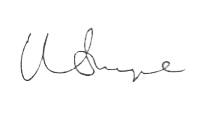 Mr M SnapeHeadteacher All members of staff at Marden High School are periodically required to undergo rigorous safeguarding checks as part of our commitment to the safety and welfare of our students.